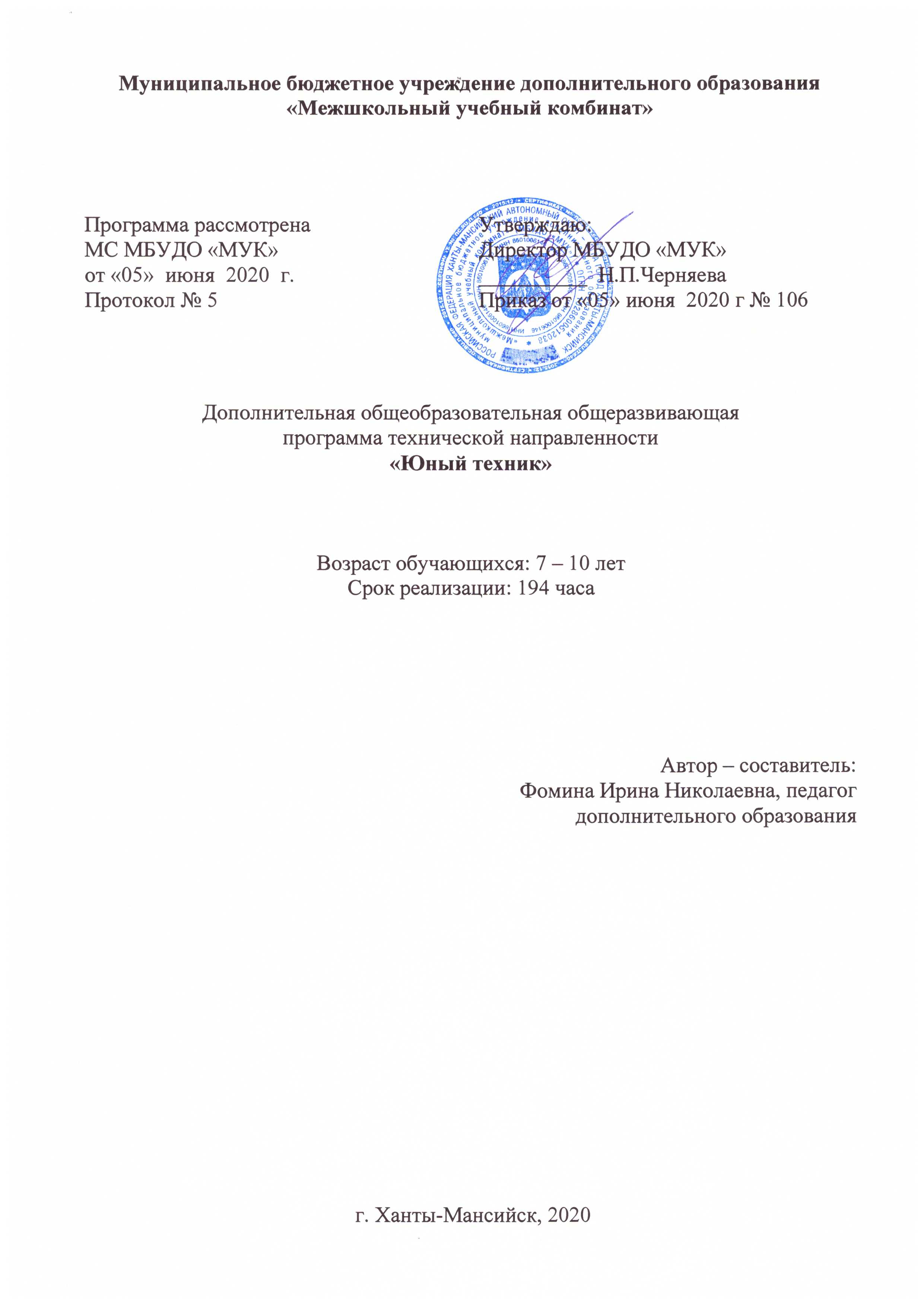 Пояснительная запискаДополнительная общеобразовательная общеразвивающая программа технической направленности «Юный техник» разработана с учетом современных требований и основных законодательных и нормативных актов Российской Федерации:Федеральный Закон «Об образовании в Российской Федерации» от 29.12.2012 № 273-ФЗ;Концепция развития дополнительного образования детей (утверждена распоряжением Правительства РФ от 04.09.2014 № 1726-р);Приказ Министерства просвещения Российской Федерации от 09.11.2018 года № 196 «Об утверждении Порядка организации и осуществления образовательной деятельности по дополнительным общеобразовательным программам»;Методические рекомендации по проектированию дополнительных общеразвивающих программ (включая разноуровневые программы) (Приложение к письму Департамента государственной политики в сфере воспитания детей и молодежи Министерства образования и науки РФ от 18.11.2015 № 09-3242);Постановление Главного государственного санитарного врача РФ от 04.07.2014 г №41 «Об утверждении СанПиН 2.4.4.3172-14 «Санитарно-эпидемиологические требования к устройству, содержанию и организации режима работы образовательных организаций дополнительного образования детей»; Письмо Министерства просвещения Российской Федерации от 28.06.2019 № МР-81/02вн «О направлении методических рекомендаций» (вместе с «Методическими рекомендациями для субъектов Российской Федерации по вопросам реализации основных и дополнительных общеобразовательных программ в сетевой форме»);Приказ Минобрнауки России от 23.08.2017 № 816 «Об утверждении Порядка применения организациями, осуществляющими образовательную деятельность, электронного обучения, дистанционных образовательных технологий при реализации образовательных программ»;Письмо Министерства просвещения Российской Федерации от 19.03.2020 № ГД-39/04 «О направлении методических рекомендаций» (вместе с «Методическими рекомендациями по реализации образовательных программ начального общего, основного общего, среднего общего образования, образовательных программ среднего профессионального образования и дополнительных общеобразовательных программ с применением электронного обучения и дистанционных образовательных технологий»);Устав МБУДО «Межшкольный учебный комбинат»;Правила приёма в МБУДО «МУК» (Приказ   №362 от 28.12.2018 г);Положение об образовательной программе МБУДО «МУК» (Приказ   №362 от28.12.2018 г);Порядок и основания перевода, отчисления и восстановления, обучающихся в МБУДО «МУК» (Приказ №362 от 28.12.2018 г);Положение о  формах, периодичности, порядке текущего контроля успеваемости и  промежуточной аттестации обучающихся (Приказ №362 от 28.12.2018 г).         Работа в объединении начально-технической направленности «Юный техник» - прекрасное средство развития технического творчества, умственных способностей, эстетического вкуса, а также конструкторского мышления обучающихся. Одной из главных задач обучения и воспитания детей на занятиях является обогащение мировосприятия обучающихся, т.е. развитие технических способностей, обучающихся (развитие творческого нестандартного подхода к реализации задания, воспитание трудолюбия, интереса к практической деятельности, радости созидания и открытия для себя что-то нового). Ручной труд является значимой деятельностью обучающегося, поскольку при создании поделок своими руками он учитывает эстетичные качества материалов на основе имеющихся представлений, знаний, практического опыта, приобретенных в процессе трудовой деятельности. Окружающие ребенка взрослые должны не только формировать и совершенствовать его трудовые навыки, но и постепенно расширять содержание трудовой деятельности, добиваясь осознанности и целенаправленности мотивов труда.    Одна из главных задач, поставленная мною, это развитие мелкой моторики. Так как развитие мелкой моторики обучающихся младшего школьного возраста – одна из актуальных проблем, так как слабость и неловкость движения пальцев и кистей рук являются факторами, затрудняющими овладение простейшими, необходимыми в жизни умениями и навыками. Кроме того, развитие руки находится в тесной связи с развитием речи и мышлением ребёнка. Уровень развития мелкой моторики – один из показателей готовности к школьному обучению. Обычно ребёнок, имеющий высокий уровень развития мелкой моторики, умеет логически рассуждать, у него развиты память, внимание, связная речь.    Занятия в объединении «Юный техник» заинтересовывают и увлекают ребят своей необычностью, возможностью применять выдумку, фантазию, осуществлять поиск разных приемов и способов действий, творчески общаться друг с другом. Ребята овладевают умением многократно подбирать и комбинировать материалы, целесообразно их использовать, учатся постигать технику. А это в конечном итоге способствует творческому развитию, формированию желания заниматься интересным и полезным научно-техническим трудом.Работа в объединении «Юный техник» планируется так, чтобы занятия расширяли и углубляли сведения по работе с природным и бросовым материалом, с бумагой и картоном, освоили различные техники. Предлагаемая программа имеет техническую направленность, которая является важным направлением в развитии и воспитании. Программа предполагает развитие у детей технического, художественного вкуса и творческих способностей.В настоящее время искусство работы с бумагой в детском творчестве не потеряло своей актуальности. Бумага остаётся инструментом творчества, который доступен каждому. Бумага — первый материал, из которого учащиеся начинают мастерить, творить, создавать неповторимые изделия. С помощью бумаги можно украсить ёлку, сложить головоломку, смастерить забавную игрушку или коробочку для подарка и многое, многое другое, что интересует ребёнка. Работа с бумагой - старинная техника обработки бумаги, распространённая и в наше время, которое открывает обучающимся путь к творчеству, развивает их фантазию и художественные возможности. Выжигание по дереву – это техника, позволяющая любой деревянный предмет превратить в оригинальное художественное произведение.Конструирование из «LEGO» улучшает моторику и воображение ребёнка, учит планировать и выстраивать последовательность своих действий.Техника «Декупаж» позволяет обучающимся дать вторую жизнь бросовым вещам, овладеть техническим навыкам конструирования и моделирования, познакомиться с современными техниками декорирования.Программа «Юный техник» включает в себя различные виды конструирования, знакомство с разными техниками, способствуя разностороннему развитию подрастающего поколения.Актуальность данной программы заключается в том, что, обучаясь по программе «Юный техник» обучающиеся получают знания и овладевают различными техниками, развивая технические и творческие способностей. Творческие способности проявляются в умении адекватно реагировать на происходящие изменения в нашей жизни (научной, культурной, общественной); в готовности использовать новые возможности; в стремлении избежать очевидных, традиционных решений; в выдвижении нестандартных, неординарных идей; в удовлетворении одной из основных социальных потребностей - потребности в самореализации личности. Новизна программы заключается в изучении личности каждого обучающегося и подборе методов, форм, приёмов обучения, направленных на развитие творческих способностей учащихся, в разнообразии изучаемых видов декоративно – прикладного искусства и технического творчества. Особенностью программы является комфортный, неформальный характер психологической атмосферы, не регламентированной обязательствами и стандартами.Уровень освоения программы – стартовый, предполагает использование и реализацию общедоступных и универсальных форм организации материала, минимальную сложность предлагаемого для освоения содержания программы.Отличительные особенности программы технической направленности «Юный техник», в том, что с развитием общества, в условиях реализации требований ФГОС нового поколения обучающиеся должны научиться работать с приборами обратной связи, освоить основы конструирования, технического творчества, что будет способствовать подготовке обучающихся к жизни, приобщение их к будущей профессии наряду с обеспечением высокого уровня общего образования.Адресат программы – программа предполагает обучение обучающихся с 7 до 10 лет. Для разработки занятий учитываются психологические особенности данной возрастной группы.  Оптимальное количество обучающихся в объединении для успешного освоения программы минимальное -10 человек, максимальное – 12 человек. Цель программы -Создание условий для развития личности, способной к техническому творчеству.Задачи программы Обучающие:  - обучение приемам работы с инструментами;- обучение умению планирования своей работы;- обучение приемам и технологии изготовления композиций; - изучение свойств различных материалов;  - обучение приемам работы с различными материалами; - обучение приемам самостоятельной разработки поделок. Развивающие:  - развитие образного мышления и воображения;- развитие у детей художественного вкуса и творческого потенциала;- создание условий к саморазвитию учащихся;- развитие у детей эстетического восприятия окружающего мира.Воспитательные:  - воспитание уважения к труду и людям труда;- формирование чувства коллективизма;- воспитание аккуратности;- экологическое воспитание;- развитие любви к природе.Условия реализации программы.Срок реализации, режим занятий - программа стартового уровня рассчитана на 194 часа. Ведущая идея данной программы — создание комфортной среды общения, развитие технических способностей, творческого потенциала каждого обучающегося и его самореализации. Режим занятий: Периодичность: 3 раза в неделю по 2 часа.Продолжительность занятия составляет 2 академических часа, между занятиями перемена 10 мин. Срок реализации программы: 1 год.Форма обучения -  очная  Уровень освоения программы – стартовый.Условия формирования групп – это важный этап организации деятельности объединения «Юный техник». Группы формируются по различным параметрам:- по возрасту;- по уровню подготовки в данном виде деятельности;- по заинтересованности обучающегося в данном виде деятельности;- по уровню развития базовых способностей к данному виду деятельности;- по выбору обучающихся времени удобного для занятий.Кадровое обеспечение Реализацию программы осуществляет педагог, имеющий высшее педагогическое образование, высшую квалификационную категорию, педагог прошел профессиональную переподготовку по программе «Педагогика дополнительного образования детей и взрослых», диплом предоставляет право на ведение профессиональной деятельности в сфере дополнительного образования. 	Планируемые результаты обучения.Планируемые результаты освоения учащимися образовательной программы представляют собой:- систему ведущих целевых установок освоения всех элементов, составляющих содержательно-деятельностную основу программы;- предполагаемые достижения обучающегося, которые он сможет продемонстрировать.Личностные:- формирование личностных качеств (ответственность, исполнительность, трудолюбие, аккуратность и др.);- формирование уважения к педагогу и его профессионализму;- формирование эстетических качеств;- формирование потребности и навыков коллективного взаимодействия через вовлечение в общее творческое дело;- формирование положительного отношения к ведению здорового образа жизни и готовности к самоопределению в жизни;- формирование у обучающихся специальных знаний в области моделирования из различных материалов и с использованием современного материально-технического оснащения объединений научно-технической направленности;- пробуждение у детей интереса к науке и технике, способствование развитию у детей конструкторских задатков и способностей, творческих технических решений;- побуждать интерес к проектной исследовательской деятельности.Метапредметные:- развитие природных задатков (памяти, мышления, воображения, креативности, моторики рук);- развитие самостоятельности в трудовой деятельности;- развитие фантазии, образного мышления, воображения;- выработка и устойчивая заинтересованность в творческой деятельности, как способа самопознания и саморазвития;- развитие целеустремленности.Предметные - мастерства(конструирование);- знание видов и свойств бумаги и различных материалов;- терминологию и современные направления технического творчества;- формирование практических навыков в области конструирования и владение различными техниками и технологиями изготовления моделей и изделий из различных видов бумаги и материалов;- формирование самостоятельности, умение излагать творческие замыслы.Требования к уровню подготовки учащихсяВ процессе занятий педагог направляет творчество детей не только на создание новых идей, разработок, но и на самопознание и открытие своего "Я". При этом необходимо добиваться, чтобы и сами обучающиеся могли осознать собственные задатки и способности, поскольку это стимулирует их развитие. Тем самым они смогут осознанно развивать свои мыслительные и творческие способности. В результате обучения в объединении «Юный техник» по данной программе предполагается, что обучающиеся получат следующие основные знания и умения: умение планировать порядок рабочих операций;умение постоянно контролировать свою работу;умение пользоваться простейшими инструментами, знание видов и свойств материала;овладение приемами изготовления несложных поделок.Формы подведения итогов реализации программы. Для подведения итогов реализации дополнительной образовательной программы «Юный техник» проводятся творческие работы, самоанализ, коллективные беседы, оценка результативности выполнения работ. Также используется оценка результатов, полученных во время участия в выставках, конкурсах.Учебный пландополнительной общеобразовательной общеразвивающей программытехнической направленности«Юный техник»(стартовый уровень)Содержание обученияпо дополнительной общеразвивающей программетехнической направленности«Юный техник»(стартовый уровень)Тема 1: Вводное занятие – 2 часаТеория – 1 час1.Знакомство с планом работы объединения. Материалы и инструменты, применяемые в работе. Свойства и применение бумаги. Понятие о шаблонах, трафаретах, их применение.Практика – 1 час1.Изготовление из бумаги по шаблону - медведя.Тема 2: Конструирование из бумаги – 10   часовТеория -2 часа1. Дать понятие о техническом рисунке, эскизе, чертеже.2. Знакомство с линиями чертежа, их обозначения.3. Понятие о шаблонах, трафаретах, их применение.4. Правила безопасной работы.5. Практическое задание по выполнению линий чертежа.Практика – 8 часовИзготовление из бумаги по шаблонам силуэтов животных:1.Пингвин.2.Крокодил.3.Черепаха.4.Бегемот.5.Лев.Тема 3: Конструирование игрушек – неваляшек – 12 часовТеория – 2 часа1.Простейшие геометрические тела: куб, цилиндр, конус, призма.2.Определение центра тяжести.3.Разметка и изготовление плоских деталей по развёрткам.4. Правила безопасной работы.5. Беседа «Пингвины».6. Загадки о животных.Практика – 10 часовИзготовление игрушек – неваляшек:1. Мышка.2. Рыбка.3. Собачка.4. Собачка.5. Пингвин.6. Утёнок.Тема 4: Конструирование макетов – 10 часовТеория –  2 часаИзготовление макетов:1. Колодец.2. Киоск.3. Скворечник.4. Домик.5. Карандашница.Практика – 8 часов1. Понятие о развёртках, выкройках простых геометрических тел.2. Проведение параллельных линий.3. Элементы геометрических тел: грань, ребро, вершина, основание.4. Правила безопасной работы.5. Беседа «Прямой угол»Тема 5: Изготовление плавающих моделей -  10 часовТеория – 2 часа1. Беседа «Водный транспорт».2. Загадки на тему «Водный транспорт».3. Кроссворд «Водный транспорт».4. Ребусы.5. Правила безопасной работы.6. Игра «Приведи корабль в Гавань.7. Беседа «Морской флот».8. Загадки.Практика – 8 часовИзготовление плавающих моделей:1. Лодка с капитаном.2. Изготовление маломерного катера.3. Катамаран.4. Катер.5. Парусник.Тема 6: Конструирование плоских игрушекиз бумаги с подвижными частями – 14 часовТеория –2 часа1.Способы перевода чертежей и выкроек самоделок с помощью копировальной бумаги и кальки.2. Понятие о контуре, силуэте технического объекта.3. Правила безопасной работы с шилом.4. Беседа «Кошки».5. Рассказ о медведях.6. Беседа «Ребятам о зверятах».7. Презентация по теме «Изготовление игрушек с подвижными частями».Практика – 12 часовИзготовление из бумаги и картона игрушек с подвижными частями (шарнирными креплениями):1. Дюймовочка или Буратино.2. Мальвина или Чиполлино.3. Тигр.4. Кот.5. Медведь.6. Заяц.7. Изготовление Незнайки или Золушки.Тема 7: Изготовление поделок к новому году – 30 часовТеория – 6 часа1.Способы изготовления поделок и сувениров из бумаги, картона.2. Правила безопасной работы с ножницами, шилом и клеем.3. Обычаи и традиции празднования Нового года.4. Беседа «Символ года».5. Беседа «Цветовая гамма».6. Приёмы художественного оформления поделок.7. Новогодние традиции разных народов мира.8. Викторина «Новогодние чудеса».9. Презентация «Новогодние чудеса!»Практика – 24 часовИзготовление поделок к Новому году:1. Изготовление маски.2. Изготовление маски.3. Изготовление маски.4. Изготовление маски.5. Изготовление конусного Деда Мороза.6. Изготовление конусной Снегурочки.7. Изготовление конусного животного.8. Изготовление конусного животного.9. Изготовление новогодней гирлянды.10. Изготовление новогодней открытки.11. Изготовление новогоднего сувенира.12. Изготовление снеговика.13. Изготовление символа года – бычок.14.  Изготовление ёлочной игрушки.15. Изготовление ёлочной игрушки.Тема 8: Конструирование игрушек с рычажным механизмом – 14 часовТеория – 2 часа1. Приспособления, с помощью которых можно передать или преобразовать движения одного или нескольких тел в необходимое движение других тел, называют механизмом.2.Простые механизмы: рычаг, блок, наклонная плоскость, винт, клин.3.Понятие рычага, путь движения конца рычага – траектория.Рычажной механизм может состоять из одного, двух, трёх и более рычагов.4. Правила техники безопасности.5.Ребусы.6. Беседа «Кошки».7. Игра «Поле чудес».Практика – 12 часовИзготовление динамических игрушек с разным количеством рычагов:1Заяц на самокате.2Собака и ворона.3.Колобок.4.Трудолюбивая лисичка.5.Козлики.6.Кот – музыкант.7. Пёсик.Тема 9: Изготовление подарков, сувениров – 4 часовТеория – 1 час1.Способы изготовления поделок и сувениров из бумаги, картона.4. Эстетическое оформление сувениров.6. Беседа «Ветераны ВОВ».Практика – 3 часов1. Изготовление сувенира к празднику «День Мамы!».2. Изготовление поздравительных открыток к 23 февраля.Тема 10: Изготовление летающих моделей – 16 часовТеория – 2 часа1. Воздушный транспорт. Виды самолётов, их назначение.2. Основные части самолетов: крыло, фюзеляж (кабина), шасси, стабилизатор, киль. 3. Марки самолётов и вертолётов. 4. Кроссворд «Авиаконструкторы»5. Складывание пазл.6. Правила безопасной работы.7. Беседа «Военные самолёты».8. Презентация на тему «Самолёты».Практика – 14 часовИзготовление летающих моделей: 1. Дельтаплан.2. Дископлан.3. Вертолет Ми-8 (мини).4. Вертолёт (объёмный).5. Вертолёт (объёмный).6. Самолёт «Парасоль».7. Конструирование самолёта.8. Конструирование самолёта.Тема 11: Изделия в технике декупаж – 4 часаТеория – 1 час1. Знакомство с техникой декупаж.2. Презентация на тему: «Декупаж».3. Виды декоративного оформления.4. Способы и приёмы работы в технике декупаж.5. Правила безопасной работы в данной технике.Практика – 3 часа1. Изготовление вазы в технике «Декупаж» к 8 Марта «Подарок маме».2. Изготовление вазы в технике «Декупаж» к 8 Марта «Подарок маме».Тема 12: Выжигание по дереву – 10 часовТеория – 2 часа1. Правила безопасной работы при работе с выжигателем2. Способы перевода чертежа на деревянную основу3. Правила обработки дерева4. Презентация на тему: «Выжигание»5. Виды покрытия деревянной основы лакомПрактика – 8 часов1. Выжигание по дереву2. Выжигание по дереву3. Выжигание по дереву4. Выжигание по дереву5. Выжигание по деревуТема 13: LEGO – конструирование: развиваемся и учимся, играя – 10 часовТеория – 2 часа1. История возникновения LEGO”.2.Геометрическая мозаика.3. Беседа «Мы любим LEGO”.4. Я – «конструктор».5. В мире животных.Практика – 8 часов1. Замки.2. Корабль дружбы.3. Я – строитель.4. Транспорт.5. Разные герои.Тема 14: Изготовление автотранспорта – 48 часаТеория – 4 часа1. Понятие о машинах и механизмах.  2. Назначение автомобильного транспорта. 3. Правила техники безопасности.4. Отличие грузовых и легковых автомобилей.5. Основные части автомобиля: рама, кузов, кабина, колеса.6. Профессии, занятые в автомобильной промышленности.7. Беседа «Спецтранспорт»8. Кроссворд «Спецтранспорт»9. Беседа «Роль транспорта в хозяйстве»10. Основные части спецтранспорта11. Беседа «Правила поведения в общественном транспорте»12. Беседа «Военная техника»13. Правила безопасной работы.14. Виды покраски деталей автомобиля15. Крепление деталей автомобиля.16. Показ презентации на данную тему.17. Повторение ранее пройденного материала18. Беседа «Сборка автомобиля»19. Презентация «Транспорт»20. Правила безопасной работы.21. Загадки.22. Викторина.23. Подведение итогов.Практика – 44 часов1. Самосвал (объёмный).2. Самосвал (объёмный).3. Военная скорая помощь.4. Военная скорая помощь.5. Военная скорая помощь.6. Колесный трактор (объёмный).7. Колесный трактор (объёмный).8. Экскаватор (объёмный).9. Экскаватор (объёмный).10. Автобус.11. Автобус12. Танк.13. Танк.14. Автомобиль с ракетной установкой.15.  Автомобиль с ракетной установкой.16. Автомобиль с ракетной установкой.17. Легковые модели (по желанию).18. Легковые модели (по желанию).19. Легковые модели (по желанию).20. Легковые модели (по желанию).21. Пожарная машина.22.Пожарная машина.23. Гоночный автомобиль.24. Гоночный автомобиль.Методическое обеспечение программыПрограмма обеспечена необходимой информацией, учебно-методическими комплексами, разнообразными методическими средствами, оснащающими и способствующими более эффективной реализации программно-методической, научно-экспериментальной, воспитательной деятельности педагога в системе дополнительного образования детей. Успешное освоение материала возможно достигнуть путём использования основных методов, способов и форм работы с учащимися такими как: индивидуальные и групповые занятия, практические и теоретические. Методы работы:словесный метод: объяснение, рассказ, беседа, диалог;наглядный метод: рисунки, фотоизображения, видеоматериалы;игровой метод: игра на развитие, внимание, воображение;метод наблюдения: фото- видео сюжеты;метод практической работы: наблюдение, измерение, экспериментирование, выполнение практической работы.В основу программы положены следующие принципы реализации программы:- единство обучения, развития и воспитания;- последовательности: от простого к сложному;- систематичности;- активности;- наглядности;- интеграции;- прочности;- связи теории с практикой.Формы организации образовательной деятельности: индивидуальная, индивидуально-групповая и групповая, работа в паре, коллективная работа.Формы организации учебного занятия – беседа - диалог, занятие – фантазия, занятие-игра, занятие – мастерская, занятие коллективного творчества, занятие-соревнование, защита творческих проектов, конкурсы, праздник, практическое занятие, презентация, экскурсия, выставки (мини-выставки, выставки к знаменательным датам, итоговые выставки).Педагогические технологии -  технология группового обучения, технология дифференцированного обучения, технология развивающего обучения, технология проектной деятельности, технология игровой деятельности, технология коллективной творческой деятельности, здоровьесберегающая технология.Методические ресурсы по реализации программы: Дидактические материалы, необходимые для демонстрации на занятиях: коллекции детских работ, выполненных на высоком уровне, образцы, изготовленные педагогом; компьютерные фильмы, методические разработки, альбомы и слайды с изображением детских творческих работ; альбомы с образцами изделий и с описанием  способов применения в оформлении и украшении; технологические карты изготовления различных изделий, чертежи и шаблоны; таблицы, схемы по разделам программы; таблицы и схемы последовательности работы; папки со схемами изготовления простых и сложных моделей, сменная выставка работ обучающихся, разработки бесед, праздников, конкурсов, экскурсий.Система контроля результативности программВ конце каждого тематического блока или темы, обучающиеся проходят тестирование или анкетирование. По итогам прохождения программы педагогом заполняется «Диагностическая карта обучающихся по выявлению уровня освоения общеобразовательной программы  на основании разработанных методик.  По результатам опроса определяется итоговый уровень развития.Способы проверки результатов обучения и формы подведения итоговПри оценивании учебных достижений, обучающихся по дополнительной общеобразовательной общеразвивающей программе стартового уровня «Фантазия» используются оценочные материалы, которые разработаны с учетом требований к стартовому уровню освоения учебного материала и предусматривают отслеживание уровня начальных навыков овладения технической деятельностью, уровня освоения начальных теоретических навыков по моделированию.Для оценки результативности учебных занятий осуществляется комплексная диагностика, которая включает в себя оценку личностных, метапредметных и предметных результатов, которая дает возможность оценить продвижение обучающегося по мере освоения программы, и если потребуется, своевременно провести коррекцию.Применяется вводный, текущий промежуточный, итоговый контроль, что помогает не только скоординировать последующие темы занятий, но и выявить разноуровневые категории учащихся:Первичный (вводный) контроль предназначен для определения стартового уровня возможностей обучающихся. Такой контроль проводится при поступлении обучающегося в объединение, в начале учебного года в виде беседы, анкетирования, конкурса и наблюдения за выполнением простейшей практической работы. Это позволяет выявить обученность детей и готовность их к занятиям в объединении. Текущий контроль осуществляется в течение учебного года в процессе освоения обучающимися программы. Это помогает оценить успешность выбранных форм и методов обучения и при необходимости скорректировать их.Промежуточный контроль предназначен для оценки уровня и качества освоения обучающимися программы за 1 полугодие.Итоговый контроль осуществляется по завершению всего периода обучения по программе, проводится в конце учебного года и позволяет определить качество усвоения обучающимися образовательной программы, реальную результативность учебного процесса. Методы контроля: наблюдение, собеседование, опрос устный, тестирование, зачётные и контрольные упражнения, творческие задания по выполнению моделей, защита проекта.Уровень усвоения материала выявляется в беседах, выполнении творческих индивидуальных заданий, применении полученных на занятиях знаний. В течение всего периода обучения педагог ведет индивидуальное наблюдение за творческим развитием каждого обучаемого. Результаты мониторинга фиксируются в «Диагностической карте» (Приложение 2), в которую внесены показатели уровня знаний, умений и навыков, обучающихся объединения по программе «Юный техник», в соответствии с установленными критериями и ожидаемыми результатами. Результативность обучения по программе оценивается по пятибалльной системе: высокий уровень – 5 баллов, средний уровень – 3 балла, низкий уровень – 1 балл.Высокий уровень освоения программы – это тот оптимальный результат, который закладывается в ожидаемые результаты. Высокий уровень освоения программы означает, что ребенок освоил материал в полном объеме, может применять полученные знания, умения, навыки в разных ситуациях, занимает призовые места в конкурсах и соревнованиях.Средний уровень – предполагает освоение программы в достаточном объеме, т.е. самое главное, основное ребенок освоил и может применять полученные знания, умения, навыки в привычной ситуации, в основном самостоятельно или с небольшой помощью педагога. Учащийся стабильно занимается, проявляет устойчивый интерес к занятиям, принимает участие в конкурсах, выставках и соревнованиях.Низкий уровень освоения программы предполагает, что ребенок освоил тот минимум, который позволяет ему применять полученные знания, умения, навыки в привычной ситуации, но в основном с помощью педагога.Проведение мониторинга качества образования помогает педагогу отслеживать результаты качества обучения через систему мониторинговых наблюдений по образовательной программе, позволяет объективно оценить состояние педагогического мастерства педагога, его потенциальные возможности, определить пути и средства совершенствования учебно-воспитательного процесса в целом. Главные требования при выборе формы– она должна быть понятна детям; отражать реальный уровень их подготовки; не вызывать у них страха и чувства неуверенности, не формировать у учащегося позицию неудачника, не способного достичь определенного успеха.	Итоги реализации дополнительной общеобразовательной программы «Фантазия» могут проводится в форме участия в выставках и конкурсах. 	Лучшие работы обучающихся принимают участие в выставках, конкурсах, где обучающиеся самостоятельно могут оценить качество своих работ, воспитывая в себе такие качества как самокритичность, стремление к выполнению работ на более высоком уровне:- Городская выставка «Мастер - золотые руки»;- Городская выставка «Военной техники";- Участие в интернет-конкурсах;- Участие в различных городских конкурсах;- Внутристанционных праздниках.	Участие обучающихся в выставках и конкурсах поднимает уровень развития индивидуальных способностей.Материально-техническое обеспечениеДля реализации программы созданы необходимые и специальные условия, соответствующие «Санитарно-эпидемиологическим требованиям к устройству, содержанию и организации режима работы образовательных организаций дополнительного образования детей (утверждено постановлением Главного государственного санитарного врача РФ от 04.07.2014 № 41)».Ресурсное обеспечение – помещение для занятий, учебный кабинет с оборудованием (учебная доска, учебная мебель), компьютер, оргтехника, рабочие места для обучающихся, копировальное оборудование, проектор, телевизор, стеллажи для хранения детских работ,шкафы для хранения материалов и инструментов, шкафы для хранения образцов моделей,чертежей, технологических карт, схем, медицинская аптечка.Кабинет для занятий – это светлое, просторное помещение. В нём есть достаточное дневное и вечернее освещение; его легко проветрить. Эстетическое оформление кабинета, чистота и порядок, правильно организованные рабочие места имеют большое воспитательное значение. Всё это дисциплинирует обучающихся, способствует повышению культуры их труда и творческой активности.Оборудование и инструменты, необходимые для реализации программы: линейки, ножницы, шило, карандаши, маркеры, мел, пассатижи (или кусачки), канцелярский нож, копировальная бумага, бумага - калька, бумага разной текстуры, материалы необходимые для отделки, клеи, разнообразный бросовый материал и др.Инструменты, материалы, различные приспособления хранятся в отдельных ящичках и в определённом порядке, что обеспечивает быструю раздачу их на занятиях.Информационное обеспечение программы-видео-, фото-источники, журналы и литература по данным видам деятельности;-образцы и наглядные пособия, шаблоны;-материалы, предоставленные Интернет-источниками в режиме реального времени;-видео-мастер-классы. Литература для педагогаАфонькин С.Ю., Афонькина Е.  Ю. Уроки оригами в школе и дома, Издательство «Аким», 1995.Вогль Р., Зингер Х. Оригами и поделки из бумаги. Перевод А.Озерова. – М.: Издательство ЭК СМО-Пресс, 2001.Долженко Г.И. 100 поделок из бумаги. – Ярославль: Академия развития: Академия Холдинг, 2004.Игрушки из бумаги. Составитель Дельта: Издательство Кристалл Санкт-Петербург, 1996.Колесник С.И., Азбука мастерства. ОАО «Лицей», 2004.Кругликов Г.  И. Основы технического творчества, М.: Народное образование, 1996.Кудишин И. Все об авиации.  -  М.: ООО Издательство «РОСМЭН-ПРЕСС», 2002.Сержантова Т.Б. 365 моделей оригами. – М.: Рольф, Айрис-пресс, 1999.Сержантова Т.Б. Оригами для всей семьи. – М.: Рольф, Айрис-пресс, 2001.Ткаченко В.Г. Элементы черчения и конструирования в начальных классах. Киев «Радянська школа», 1982.Литература для обучающихсяГлебов, И. Т. Методы технического творчества. Учебное пособие / И.Т. Глебов. - Москва: Машиностроение, 2016. Гончаренко, С.С. Сделаю сам. Альбом для детей / С.С. Гончаренко. - М.: Просвещение, 2016.Золотарева, Светлана Простые и сложные новогодние поделки / Светлана Золотарева. - М.: Феникс, 2016. Иванов Геннадий Денис-изобретатель. Книга для развития изобретательских способностей детей младших и средних классов / Геннадий Иванов. - М.: ИГ "Весь", 2015. Игрушки-завитушки. Книга для творчества. - Москва: Машиностроение, 2013.Макарова, Марина Глиняная Азбука творчества/ Марина Макарова. - М.: Агентство образовательного сотрудничества, 2016. Немешаева, Е. Дом в коробке / Е. Немешаева. - М.: Феникс, 2014. Пломер, А.Л. Мастерим из подручных материалов / А.Л. Пломер. - М.: Клуб семейного досуга, 2017. Поделки из природных материалов. - М.: Рипол Классик, 2018. Чудо-завитки. Детский квиллинг. - М.: Карапуз, Сфера, 2016.
Календарный учебный графикк дополнительной общеобразовательной общеразвивающейпрограмме технической направленности «Юный техник» (стартовый уровень)1 группаКалендарный учебный графикк дополнительной общеобразовательной общеразвивающейпрограмме технической направленности «Юный техник» (стартовый уровень)2 группаПриложение №2Диагностическая карта обучающихся по выявлению уровня освоения общеобразовательной программы «Юный техник»(вводный, промежуточный, итоговый мониторинг)(максимальный уровень – 5 баллов, средний уровень – 3 балла, минимальный  уровень – 1 балл).Дата заполнения _________                                                       Название объединения «Юный техник»  Педагог ДО 		_________________________		Фомина Ирина Николаевна№Название раздела, темыКоличество часовКоличество часовКоличество часовФормы аттестации/контроля№Название раздела, темыВсегоТеорияПрактикаФормы аттестации/контроля1Вводное занятие211Начальная диагностика.Собеседование с обучающимся и наблюдение за его работой.2Конструирование из бумаги1028Викторина«Свойства бумаги».3Конструирование игрушек - неваляшек12210Мини выставка работ обучающихся.4Конструирование макетов1028Опрос5Изготовление плавающих моделей1028Кроссворд «Плавающие модели»6Конструирование плоских игрушек из бумаги с подвижными частями14212Загадки на тему «Мир игрушки»7Изготовление поделок к новому году30624Участие в конкурсах8Конструирование игрушек с рычажным механизмом14212Беседа на тему «Техническое творчество»9Изготовление подарков, сувениров413           Творческая работа	 «Изготовление сувенира по собственному замыслу!»10Изготовление летающих моделей16214Игра на тему «Авиация и космонавтика»11Изделия в технике декупаж413Выставка работ12Выжигание по дереву1028Беседа на тему «Выжигание»13LEGO – конструирование: развиваемся и учимся играя1028Проверка сборки конструктора14Изготовление автотранспорта48444Конкурс на знание правил дорожного движения.Всего:19431163Вид контроляВремя проведения контроляЦель проведения контроляФормы и средства выявления результатаФормы фиксации и предъявления результатаПервичныйсентябрьПроверка соответствия качеств начального состояния обучаемого перед его обучением.Тестирование, пробное выполнение работ.Диагностические карты, наблюдение.Текущийв течение всего учебного годаОрганизация проверки качества обучения  обучающихся  по образовательной программе в течение года.Выполнение самостоятельных работ по образцам.Просмотр и анализ готовых работ.ПромежуточныйДекабрьПроверка результатов обучения после прохождения изученных тем.Выставка работ.Педагогическое наблюдение.Демонстрация работ.Экспресс-опрос.Итоговый майПроверка результатов обучения  после завершения образовательной программы, в конце учебного года.Защита творческих работ, выставка.Грамоты, благодарности, награждение.Карта достижений.№МесяцЧислоВремя проведения занятияФорма занятияКол-во часовТема занятияМесто проведенияФорма контроля1сентябрь0713.00. -13.45.13.55.– 14.40.комбинированное2Изготовление по шаблону медведяул. Рознина, д. 35кабинет 238 практикум2сентябрь0813.00. -13.45.13.55.– 14.40.комбинированное2Изготовление по шаблону пингвинаул. Рознина, д. 35кабинет 238практикум3сентябрь1013.00. -13.45.13.55.– 14.40.комбинированное2Изготовление по шаблону крокодилаул. Рознина, д. 35кабинет 238практикум4сентябрь1413.00. -13.45.13.55.– 14.40.практическое2Изготовление по шаблону черепахиул. Рознина, д. 35кабинет 238практикум5сентябрь1513.00. -13.45.13.55.– 14.40.комбинированное2Изготовление по шаблону бегемотаул. Рознина, д. 35кабинет 238практикум6сентябрь1713.00. -13.45.13.55.– 14.40.комбинированное2Изготовление по шаблону льваул. Рознина, д. 35кабинет 238практикум7сентябрь2113.00. -13.45.13.55.– 14.40.комбинированное2Изготовление игрушки-неваляшки мышкаул. Рознина, д. 35кабинет 238 практикум8сентябрь2213.00. -13.45.13.55.– 14.40.комбинированное2Изготовление игрушки-неваляшки рыбкаул. Рознина, д. 35кабинет 238практикум9сентябрь2413.00. -13.45.13.55.– 14.40.комбинированное2Изготовление игрушки-неваляшки собачкаул. Рознина, д. 35кабинет 238практикум10сентябрь2813.00. -13.45.13.55.– 14.40.практическое2Изготовление игрушки-неваляшки собачкаул. Рознина, д. 35кабинет 238практикум11сентябрь2913.00. -13.45.13.55.– 14.40.комбинированное2Изготовление игрушки-неваляшки пингвинул. Рознина, д. 35кабинет 238практикум12октябрь0113.00. -13.45.13.55.– 14.40.комбинированное2Изготовление игрушки – неваляшки утёнокул. Рознина, д. 35кабинет 238практикум13октябрь0513.00. -13.45.13.55.– 14.40.комбинированное2Изготовление макета - колодецул. Рознина, д. 35кабинет 238практикум14октябрь0613.00. -13.45.13.55.– 14.40.комбинированное2Изготовление макета - киоскул. Рознина, д. 35кабинет 238практикум15октябрь0813.00. -13.45.13.55.– 14.40.комбинированное2Изготовление макета - скворечникул. Рознина, д. 35кабинет 238практикум16октябрь1213.00. -13.45.13.55.– 14.40.комбинированное2Изготовление макета - домикул. Рознина, д. 35кабинет 238практикум17октябрь1313.00. -13.45.13.55.– 14.40.комбинированное2Изготовление карандашницыул. Рознина, д. 35кабинет 238практикум18октябрь1513.00. -13.45.13.55.– 14.40.комбинированное2Изготовление плавающей модели – лодка с капитаномул. Рознина, д. 35кабинет 238практикум19октябрь1913.00. -13.45.13.55.– 14.40.комбинированное2Изготовление маломерного катераул. Рознина, д. 35кабинет 238практикум20октябрь2013.00. -13.45.13.55.– 14.40.комбинированное2Изготовление плавающей модели - катамаранул. Рознина, д. 35кабинет 238практикум21октябрь2213.00. -13.45.13.55.– 14.40.комбинированное2Изготовление плавающей модели – катерул. Рознина, д. 35кабинет 238практикум22ноябрь0913.00. -13.45.13.55.– 14.40.комбинированное2Изготовление плавающей модели - парусникул. Рознина, д. 35кабинет 238практикум23ноябрь1013.00. -13.45.13.55.– 14.40.комбинированное2Изготовление Дюймовочки, Буратино с подвижными частямиул. Рознина, д. 35кабинет 238практикум24ноябрь1213.00. -13.45.13.55.– 14.40.комбинированное2Изготовление Мальвины, Чипполино с подвижными частямиул. Рознина, д. 35кабинет 238практикум25ноябрь1613.00. -13.45.13.55.– 14.40.комбинированное2Изготовление тигра с подвижными частямиул. Рознина, д. 35кабинет 238практикум26ноябрь1713.00. -13.45.13.55.– 14.40.комбинированное2Изготовление кота с подвижными частямиул. Рознина, д. 35кабинет 238практикум27ноябрь1913.00. -13.45.13.55.– 14.40.комбинированное2Изготовление медведя с подвижными частямиул. Рознина, д. 35кабинет 238 практикум28ноябрь2313.00. -13.45.13.55.– 14.40.комбинированное2Изготовление зайца с подвижными частямиул. Рознина, д. 35кабинет 238практикум29ноябрь2413.00. -13.45.13.55.– 14.40.комбинированное2Изготовление Незнайки, Золушкиул. Рознина, д. 35кабинет 238практикум30ноябрь2613.00. -13.45.13.55.– 14.40.комбинированное2Изготовление сувенира к празднику "День мам"ул. 2Рознина, д. 35кабинет 238практикум31ноябрь3013.00. -13.45.13.55.– 14.40.комбинированное2Изготовление новогодней маскиул. Рознина, д. 35кабинет 238практикум32декабрь0113.00. -13.45.13.55.– 14.40.комбинированное2Изготовление новогодней маскиул. Рознина, д. 35кабинет 238практикум33декабрь0313.00. -13.45.13.55.– 14.40.комбинированное2Изготовление новогодней маскиул. 2Рознина, д. 35кабинет 238практикум34декабрь0713.00. -13.45.13.55.– 14.40.комбинированное2Изготовление новогодней маскиул. Рознина, д. 35кабинет 238практикум35декабрь0813.00. -13.45.13.55.– 14.40.комбинированное2Изготовление конусного Дед Морозаул. Рознина, д. 35кабинет 238практикум36декабрь1013.00. -13.45.13.55.– 14.40.комбинированное2Изготовление конусной Снегурочкиул. Рознина, д. 35кабинет 238практикум37декабрь1413.00. -13.45.13.55.– 14.40.комбинированное2Изготовление конусных игрушек - животноеул. Рознина, д. 35кабинет 238практикум38декабрь1513.00. -13.45.13.55.– 14.40.комбинированное2Изготовление конусных игрушек - животноеул. Рознина, д. 35кабинет 238практикум39декабрь1713.00. -13.45.13.55.– 14.40.комбинированное2Изготовление новогодней гирляндыул. Рознина, д. 35кабинет 238практикум40декабрь2113.00. -13.45.13.55.– 14.40.комбинированное2Изготовление новогодней открыткиул. Рознина, д. 35кабинет 238практикум41декабрь2213.00. -13.45.13.55.– 14.40.комбинированное2Изготовление новогоднего сувенираул. Рознина, д. 35кабинет 238 практикум42декабрь2413.00. -13.45.13.55.– 14.40.комбинированное2Изготовление снеговикаул. Рознина, д. 35кабинет 238практикум43декабрь2813.00. -13.45.13.55.– 14.40.комбинированное2Изготовление символ года - бычокул. Рознина, д. 35кабинет 238практикум44декабрь2913.00. -13.45.13.55.– 14.40.комбинированное2Изготовление ёлочной игрушкиул. Рознина, д. 35кабинет 238практикум45декабрь3113.00. -13.45.13.55.– 14.40.комбинированное2Изготовление ёлочной игрушкиул. Рознина, д. 35кабинет 238практикум46январь1113.00. -13.45.13.55.– 14.40.комбинированное2Изготовление динамической игрушки – заяц на самокатеул. Рознина, д. 35кабинет 238практикум47январь1213.00. -13.45.13.55.– 14.40.комбинированное2Изготовление динамической игрушки – собака и воронаул. Рознина, д. 35кабинет 238 практикум48январь1413.00. -13.45.13.55.– 14.40.комбинированное2Изготовление динамической игрушки - колобокул. Рознина, д. 35кабинет 238практикум49январь1813.00. -13.45.13.55.– 14.40.комбинированное2Изготовление динамической игрушки – трудолюбивая лисичкаул. Рознина, д. 35кабинет 238практикум50январь1913.00. -13.45.13.55.– 14.40.практическое2Изготовление динамической игрушки - козликиул. Рознина, д. 35кабинет 238практикум51январь2113.00. -13.45.13.55.– 14.40.комбинированное2Изготовление динамической игрушки – кот - музыкантул. Рознина, д. 35кабинет 238практикум52январь2513.00. -13.45.13.55.– 14.40.комбинированное2Изготовление динамической игрушки - пёсикул. Рознина, д. 35кабинет 238практикум53январь2613.00. -13.45.13.55.– 14.40.комбинированное2Изготовление летающей модели - дельтапланул. Рознина, д. 35кабинет 238практикум54январь2813.00. -13.45.13.55.– 14.40.комбинированное2Изготовление летающей модели - дископланул. Рознина, д. 35кабинет 238практикум55февраль0113.00. -13.45.13.55.– 14.40.комбинированное2Изготовление летающей модели вертолёт «Ми – 8»ул. Рознина, д. 35кабинет 238практикум56февраль0213.00. -13.45.13.55.– 14.40.комбинированное2Изготовление летающей модели – вертолёт (объёмный)ул. Рознина, д. 35кабинет 238практикум57февраль0413.00. -13.45.13.55.– 14.40.практическое2Изготовление летающей модели – вертолёт (объёмный)ул. Рознина, д. 35кабинет 238практикум58февраль0813.00. -13.45.13.55.– 14.40.комбинированное2Изготовление летающей модели – самолёт «Парасоль»ул. Рознина, д. 35кабинет 238практикум59февраль0913.00. -13.45.13.55.– 14.40.комбинированное2Конструирование самолётаул. Рознина, д. 35кабинет 238практикум60февраль1113.00. -13.45.13.55.– 14.40.комбинированное2Конструирование самолётаул. Рознина, д. 35кабинет 238практикум61февраль1513.00. -13.45.13.55.– 14.40.практическое2LEGO – конструирование: развиваемся и учимся играяул. Рознина, д. 35кабинет 238практикум62февраль1613.00. -13.45.13.55.– 14.40.комбинированное2LEGO – конструирование: развиваемся и учимся играяул. Рознина, д. 35кабинет 238 практикум63февраль1813.00. -13.45.13.55.– 14.40.комбинированное2LEGO – конструирование: развиваемся и учимся играяул. Рознина, д. 35кабинет 238практикум64февраль2213.00. -13.45.13.55.– 14.40.практическое2Изготовление поздравительной открытки к празднику «23 февраля – День защитника Отечества»ул. Рознина, д. 35кабинет 238практикум65февраль2513.00. -13.45.13.55.– 14.40.комбинированное2LEGO – конструирование: развиваемся и учимся играяул. Рознина, д. 35кабинет 238практикум66март0113.00. -13.45.13.55.– 14.40.комбинированное2LEGO – конструирование: развиваемся и учимся играяул. Рознина, д. 35кабинет 238практикум67март0213.00. -13.45.13.55.– 14.40.комбинированное2Изготовление вазы в технике «Декупаж» к 8 Марта «Подарок маме»ул. Рознина, д. 35кабинет 238практикум68март0413.00. -13.45.13.55.– 14.40.практическое2Изготовление вазы в технике «Декупаж» к 8 Марта «Подарок маме»ул. Рознина, д. 35кабинет 238практикум69март0913.00. -13.45.13.55.– 14.40.комбинированное2Выжигание по деревуул. Рознина, д. 35кабинет 238практикум70март1113.00. -13.45.13.55.– 14.40.комбинированное2Выжигание по деревуул. Рознина, д. 35кабинет 238практикум71март1513.00. -13.45.13.55.– 14.40.комбинированное2Выжигание по деревуул. 2Рознина, д. 35кабинет 238практикум72март1613.00. -13.45.13.55.– 14.40.комбинированное2Выжигание по деревуул. Рознина, д. 35кабинет 238практикум73март1813.00. -13.45.13.55.– 14.40.комбинированное2Выжигание по деревуул. Рознина, д. 35кабинет 238практикум74март2913.00. -13.45.13.55.– 14.40.комбинированное2Изготовление самосвалаул. Рознина, д. 35кабинет 238практикум75март3013.00. -13.45.13.55.– 14.40.комбинированное2Изготовление самосвалаул. Рознина, д. 35кабинет 238практикум76апрель0113.00. -13.45.13.55.– 14.40.комбинированное2Изготовление военной скорой помощиул. Рознина, д. 35кабинет 238практикум77апрель0513.00. -13.45.13.55.– 14.40.практическое2Изготовление военной скорой помощиул. Рознина, д. 35кабинет 238практикум78апрель0613.00. -13.45.13.55.– 14.40.практическое2Изготовление военной скорой помощиул. Рознина, д. 35кабинет 238практикум79апрель0813.00. -13.45.13.55.– 14.40.комбинированное2Изготовление колёсного трактораул. Рознина, д. 35кабинет 238практикум80апрель1213.00. -13.45.13.55.– 14.40.практическое2Изготовление колёсного трактораул. Рознина, д. 35кабинет 238практикум81апрель1313.00. -13.45.13.55.– 14.40.комбинированное2Изготовление экскаватораул. Рознина, д. 35кабинет 238практикум82апрель1513.00. -13.45.13.55.– 14.40.практическое2Изготовление экскаватораул. Рознина, д. 35кабинет 238практикум83апрель1913.00. -13.45.13.55.– 14.40.комбинированное2Изготовление автобусаул. Рознина, д. 35кабинет 238практикум84апрель2013.00. -13.45.13.55.– 14.40.комбинированное2Изготовление танкаул. Рознина, д. 35кабинет 238практикум85апрель2213.00. -13.45.13.55.– 14.40.практическое2Изготовление танкаул. Рознина, д. 35кабинет 238практикум86май1013.00. -13.45.13.55.– 14.40.комбинированное2Изготовление автомобиля с ракетной установкойул. Рознина, д. 35кабинет 238практикум87май1113.00. -13.45.13.55.– 14.40.комбинированное2Изготовление автомобиля с ракетной установкойул. Рознина, д. 35кабинет 238практикум88май1313.00. -13.45.13.55.– 14.40.практическое2Изготовление автомобиля с ракетной установкойул. Рознина, д. 35кабинет 238практикум89май1713.00. -13.45.13.55.– 14.40.комбинированное2Изготовление автомобиля с ракетной установкойул. Рознина, д. 35кабинет 238практикум90май1813.00. -13.45.13.55.– 14.40.комбинированное2Изготовление легковой моделиул. Рознина, д. 35кабинет 238практикум91май2013.00. -13.45.13.55.– 14.40.комбинированное2Изготовление легковой моделиул. Рознина, д. 35кабинет 238практикум92май2413.00. -13.45.13.55.– 14.40.комбинированное2Изготовление легковой моделиул. 2Рознина, д. 35кабинет 238практикум93май2513.00. -13.45.13.55.– 14.40.комбинированное2Изготовление легковой моделиул. Рознина, д. 35кабинет 238практикум94май2713.00. -13.45.13.55.– 14.40.практическое2Изготовление пожарной машиныул. Рознина, д. 35кабинет 238практикум95май3113.00. -13.45.13.55.– 14.40.комбинированное2Изготовление пожарной машиныул. Рознина, д. 35кабинет 238практикум96июнь0113.00. -13.45.13.55.– 14.40.практическое2Изготовление гоночного автомобиляул. Рознина, д. 35кабинет 238практикум97июнь0313.00. -13.45.13.55.– 14.40.комбинированное2Изготовление гоночного автомобиляул. Рознина, д. 35кабинет 238практикум№МесяцЧислоВремя проведения занятияФорма занятияКол-во часовТема занятияМесто проведенияФорма контроля1сентябрь0715.00.-15.45.15.55.-16.40.комбинированное2Изготовление по шаблону медведяул. Рознина, д. 35кабинет 238 практикум2сентябрь0815.00.-15.45.15.55.-16.40.комбинированное2Изготовление по шаблону пингвинаул. Рознина, д. 35кабинет 238практикум3сентябрь1015.00.-15.45.15.55.-16.40.комбинированное2Изготовление по шаблону крокодилаул. Рознина, д. 35кабинет 238практикум4сентябрь1415.00.-15.45.15.55.-16.40.практическое2Изготовление по шаблону черепахиул. Рознина, д. 35кабинет 238практикум5сентябрь1515.00.-15.45.15.55.-16.40.комбинированное2Изготовление по шаблону бегемотаул. Рознина, д. 35кабинет 238практикум6сентябрь1715.00.-15.45.15.55.-16.40.комбинированное2Изготовление по шаблону льваул. Рознина, д. 35кабинет 238практикум7сентябрь2115.00.-15.45.15.55.-16.40.комбинированное2Изготовление игрушки-неваляшки мышкаул. Рознина, д. 35кабинет 238 практикум8сентябрь2215.00.-15.45.15.55.-16.40.комбинированное2Изготовление игрушки-неваляшки рыбкаул. Рознина, д. 35кабинет 238практикум9сентябрь2415.00.-15.45.15.55.-16.40.комбинированное2Изготовление игрушки-неваляшки собачкаул. Рознина, д. 35кабинет 238практикум10сентябрь2815.00.-15.45.15.55.-16.40.практическое2Изготовление игрушки-неваляшки собачкаул. Рознина, д. 35кабинет 238практикум11сентябрь2915.00.-15.45.15.55.-16.40.комбинированное2Изготовление игрушки-неваляшки пингвинул. Рознина, д. 35кабинет 238практикум12октябрь0115.00.-15.45.15.55.-16.40.комбинированное2Изготовление игрушки – неваляшки утёнокул. Рознина, д. 35кабинет 238практикум13октябрь0515.00.-15.45.15.55.-16.40.комбинированное2Изготовление макета - колодецул. Рознина, д. 35кабинет 238практикум14октябрь0615.00.-15.45.15.55.-16.40.комбинированное2Изготовление макета - киоскул. Рознина, д. 35кабинет 238практикум15октябрь0815.00.-15.45.15.55.-16.40.комбинированное2Изготовление макета - скворечникул. Рознина, д. 35кабинет 238практикум16октябрь1215.00.-15.45.15.55.-16.40.комбинированное2Изготовление макета - домикул. Рознина, д. 35кабинет 238практикум17октябрь1315.00.-15.45.15.55.-16.40.комбинированное2Изготовление карандашницыул. Рознина, д. 35кабинет 238практикум18октябрь1515.00.-15.45.15.55.-16.40.комбинированное2Изготовление плавающей модели – лодка с капитаномул. Рознина, д. 35кабинет 238практикум19октябрь1915.00.-15.45.15.55.-16.40.комбинированное2Изготовление маломерного катераул. Рознина, д. 35кабинет 238практикум20октябрь2015.00.-15.45.15.55.-16.40.комбинированное2Изготовление плавающей модели - катамаранул. Рознина, д. 35кабинет 238практикум21октябрь2215.00.-15.45.15.55.-16.40.комбинированное2Изготовление плавающей модели – катерул. Рознина, д. 35кабинет 238практикум22ноябрь0915.00.-15.45.15.55.-16.40.комбинированное2Изготовление плавающей модели - парусникул. Рознина, д. 35кабинет 238практикум23ноябрь1015.00.-15.45.15.55.-16.40.комбинированное2Изготовление Дюймовочки, Буратино с подвижными частямиул. Рознина, д. 35кабинет 238практикум24ноябрь1215.00.-15.45.15.55.-16.40.комбинированное2Изготовление Мальвины, Чипполино с подвижными частямиул. Рознина, д. 35кабинет 238практикум25ноябрь1615.00.-15.45.15.55.-16.40.комбинированное2Изготовление тигра с подвижными частямиул. Рознина, д. 35кабинет 238практикум26ноябрь1715.00.-15.45.15.55.-16.40.комбинированное2Изготовление кота с подвижными частямиул. Рознина, д. 35кабинет 238практикум27ноябрь1915.00.-15.45.15.55.-16.40.комбинированное2Изготовление медведя с подвижными частямиул. Рознина, д. 35кабинет 238 практикум28ноябрь2315.00.-15.45.15.55.-16.40.комбинированное2Изготовление зайца с подвижными частямиул. Рознина, д. 35кабинет 238практикум29ноябрь2415.00.-15.45.15.55.-16.40.комбинированное2Изготовление Незнайки, Золушкиул. Рознина, д. 35кабинет 238практикум30ноябрь2615.00.-15.45.15.55.-16.40.комбинированное2Изготовление сувенира к празднику "День мам"ул. 2Рознина, д. 35кабинет 238практикум31ноябрь3015.00.-15.45.15.55.-16.40.комбинированное2Изготовление новогодней маскиул. Рознина, д. 35кабинет 238практикум32декабрь0115.00.-15.45.15.55.-16.40.комбинированное2Изготовление новогодней маскиул. Рознина, д. 35кабинет 238практикум33декабрь0315.00.-15.45.15.55.-16.40.комбинированное2Изготовление новогодней маскиул. 2Рознина, д. 35кабинет 238практикум34декабрь0715.00.-15.45.15.55.-16.40.комбинированное2Изготовление новогодней маскиул. Рознина, д. 35кабинет 238практикум35декабрь0815.00.-15.45.15.55.-16.40.комбинированное2Изготовление конусного Дед Морозаул. Рознина, д. 35кабинет 238практикум36декабрь1015.00.-15.45.15.55.-16.40.комбинированное2Изготовление конусной Снегурочкиул. Рознина, д. 35кабинет 238практикум37декабрь1415.00.-15.45.15.55.-16.40.комбинированное2Изготовление конусных игрушек - животноеул. Рознина, д. 35кабинет 238практикум38декабрь1515.00.-15.45.15.55.-16.40.комбинированное2Изготовление конусных игрушек - животноеул. Рознина, д. 35кабинет 238практикум39декабрь1715.00.-15.45.15.55.-16.40.комбинированное2Изготовление новогодней гирляндыул. Рознина, д. 35кабинет 238практикум40декабрь2115.00.-15.45.15.55.-16.40.комбинированное2Изготовление новогодней открыткиул. Рознина, д. 35кабинет 238практикум41декабрь2215.00.-15.45.15.55.-16.40.комбинированное2Изготовление новогоднего сувенираул. Рознина, д. 35кабинет 238 практикум42декабрь2415.00.-15.45.15.55.-16.40.комбинированное2Изготовление снеговикаул. Рознина, д. 35кабинет 238практикум43декабрь2815.00.-15.45.15.55.-16.40.комбинированное2Изготовление символ года - бычокул. Рознина, д. 35кабинет 238практикум44декабрь2915.00.-15.45.15.55.-16.40.комбинированное2Изготовление ёлочной игрушкиул. Рознина, д. 35кабинет 238практикум45декабрь3115.00.-15.45.15.55.-16.40.комбинированное2Изготовление ёлочной игрушкиул. Рознина, д. 35кабинет 238практикум46январь1115.00.-15.45.15.55.-16.40.комбинированное2Изготовление динамической игрушки – заяц на самокатеул. Рознина, д. 35кабинет 238практикум47январь1215.00.-15.45.15.55.-16.40.комбинированное2Изготовление динамической игрушки – собака и воронаул. Рознина, д. 35кабинет 238 практикум48январь1415.00.-15.45.15.55.-16.40.комбинированное2Изготовление динамической игрушки - колобокул. Рознина, д. 35кабинет 238практикум49январь1815.00.-15.45.15.55.-16.40.комбинированное2Изготовление динамической игрушки – трудолюбивая лисичкаул. Рознина, д. 35кабинет 238практикум50январь1915.00.-15.45.15.55.-16.40.практическое2Изготовление динамической игрушки - козликиул. Рознина, д. 35кабинет 238практикум51январь2115.00.-15.45.15.55.-16.40.комбинированное2Изготовление динамической игрушки – кот - музыкантул. Рознина, д. 35кабинет 238практикум52январь2515.00.-15.45.15.55.-16.40.комбинированное2Изготовление динамической игрушки - пёсикул. Рознина, д. 35кабинет 238практикум53январь2615.00.-15.45.15.55.-16.40.комбинированное2Изготовление летающей модели - дельтапланул. Рознина, д. 35кабинет 238практикум54январь2815.00.-15.45.15.55.-16.40.комбинированное2Изготовление летающей модели - дископланул. Рознина, д. 35кабинет 238практикум55февраль0115.00.-15.45.15.55.-16.40.комбинированное2Изготовление летающей модели вертолёт «Ми – 8»ул. Рознина, д. 35кабинет 238практикум56февраль0215.00.-15.45.15.55.-16.40.комбинированное2Изготовление летающей модели – вертолёт (объёмный)ул. Рознина, д. 35кабинет 238практикум57февраль0415.00.-15.45.15.55.-16.40.практическое2Изготовление летающей модели – вертолёт (объёмный)ул. Рознина, д. 35кабинет 238практикум58февраль0815.00.-15.45.15.55.-16.40.комбинированное2Изготовление летающей модели – самолёт «Парасоль»ул. Рознина, д. 35кабинет 238практикум59февраль0915.00.-15.45.15.55.-16.40.комбинированное2Конструирование самолётаул. Рознина, д. 35кабинет 238практикум60февраль1115.00.-15.45.15.55.-16.40.комбинированное2Конструирование самолётаул. Рознина, д. 35кабинет 238практикум61февраль1515.00.-15.45.15.55.-16.40.практическое2LEGO – конструирование: развиваемся и учимся играяул. Рознина, д. 35кабинет 238практикум62февраль1615.00.-15.45.15.55.-16.40.комбинированное2LEGO – конструирование: развиваемся и учимся играяул. Рознина, д. 35кабинет 238 практикум63февраль1815.00.-15.45.15.55.-16.40.комбинированное2LEGO – конструирование: развиваемся и учимся играяул. Рознина, д. 35кабинет 238практикум64февраль2215.00.-15.45.15.55.-16.40.практическое2Изготовление поздравительной открытки к празднику «23 февраля – День защитника Отечества»ул. Рознина, д. 35кабинет 238практикум65февраль2515.00.-15.45.15.55.-16.40.комбинированное2LEGO – конструирование: развиваемся и учимся играяул. Рознина, д. 35кабинет 238практикум66март0115.00.-15.45.15.55.-16.40.комбинированное2LEGO – конструирование: развиваемся и учимся играяул. Рознина, д. 35кабинет 238практикум67март0215.00.-15.45.15.55.-16.40.комбинированное2Изготовление вазы в технике «Декупаж» к 8 Марта «Подарок маме»ул. Рознина, д. 35кабинет 238практикум68март0415.00.-15.45.15.55.-16.40.практическое2Изготовление вазы в технике «Декупаж» к 8 Марта «Подарок маме»ул. Рознина, д. 35кабинет 238практикум69март0915.00.-15.45.15.55.-16.40.комбинированное2Выжигание по деревуул. Рознина, д. 35кабинет 238практикум70март1115.00.-15.45.15.55.-16.40.комбинированное2Выжигание по деревуул. Рознина, д. 35кабинет 238практикум71март1515.00.-15.45.15.55.-16.40.комбинированное2Выжигание по деревуул. 2Рознина, д. 35кабинет 238практикум72март1615.00.-15.45.15.55.-16.40.комбинированное2Выжигание по деревуул. Рознина, д. 35кабинет 238практикум73март1815.00.-15.45.15.55.-16.40.комбинированное2Выжигание по деревуул. Рознина, д. 35кабинет 238практикум74март2915.00.-15.45.15.55.-16.40.комбинированное2Изготовление самосвалаул. Рознина, д. 35кабинет 238практикум75март3015.00.-15.45.15.55.-16.40.комбинированное2Изготовление самосвалаул. Рознина, д. 35кабинет 238практикум76апрель0115.00.-15.45.15.55.-16.40.комбинированное2Изготовление военной скорой помощиул. Рознина, д. 35кабинет 238практикум77апрель0515.00.-15.45.15.55.-16.40.практическое2Изготовление военной скорой помощиул. Рознина, д. 35кабинет 238практикум78апрель0615.00.-15.45.15.55.-16.40.практическое2Изготовление военной скорой помощиул. Рознина, д. 35кабинет 238практикум79апрель0815.00.-15.45.15.55.-16.40.комбинированное2Изготовление колёсного трактораул. Рознина, д. 35кабинет 238практикум80апрель1215.00.-15.45.15.55.-16.40.практическое2Изготовление колёсного трактораул. Рознина, д. 35кабинет 238практикум81апрель1315.00.-15.45.15.55.-16.40.комбинированное2Изготовление экскаватораул. Рознина, д. 35кабинет 238практикум82апрель1515.00.-15.45.15.55.-16.40.практическое2Изготовление экскаватораул. Рознина, д. 35кабинет 238практикум83апрель1915.00.-15.45.15.55.-16.40.комбинированное2Изготовление автобусаул. Рознина, д. 35кабинет 238практикум84апрель2015.00.-15.45.15.55.-16.40.комбинированное2Изготовление танкаул. Рознина, д. 35кабинет 238практикум85апрель2215.00.-15.45.15.55.-16.40.практическое2Изготовление танкаул. Рознина, д. 35кабинет 238практикум86май1015.00.-15.45.15.55.-16.40.комбинированное2Изготовление автомобиля с ракетной установкойул. Рознина, д. 35кабинет 238практикум87май1115.00.-15.45.15.55.-16.40.комбинированное2Изготовление автомобиля с ракетной установкойул. Рознина, д. 35кабинет 238практикум88май1315.00.-15.45.15.55.-16.40.практическое2Изготовление автомобиля с ракетной установкойул. Рознина, д. 35кабинет 238практикум89май1715.00.-15.45.15.55.-16.40.комбинированное2Изготовление автомобиля с ракетной установкойул. Рознина, д. 35кабинет 238практикум90май1815.00.-15.45.15.55.-16.40.комбинированное2Изготовление легковой моделиул. Рознина, д. 35кабинет 238практикум91май2015.00.-15.45.15.55.-16.40.комбинированное2Изготовление легковой моделиул. Рознина, д. 35кабинет 238практикум92май2415.00.-15.45.15.55.-16.40.комбинированное2Изготовление легковой моделиул. 2Рознина, д. 35кабинет 238практикум93май2515.00.-15.45.15.55.-16.40.комбинированное2Изготовление легковой моделиул. Рознина, д. 35кабинет 238практикум94май2715.00.-15.45.15.55.-16.40.практическое2Изготовление пожарной машиныул. Рознина, д. 35кабинет 238практикум95май3115.00.-15.45.15.55.-16.40.комбинированное2Изготовление пожарной машиныул. Рознина, д. 35кабинет 238практикум96июнь0115.00.-15.45.15.55.-16.40.практическое2Изготовление гоночного автомобиляул. Рознина, д. 35кабинет 238практикум97июнь0315.00.-15.45.15.55.-16.40.комбинированное2Изготовление гоночного автомобиляул. Рознина, д. 35кабинет 238практикумФамилия, имя обучающегосяОцениваемые показатели  по выявлению уровня освоения общеобразовательной программыОцениваемые показатели  по выявлению уровня освоения общеобразовательной программыОцениваемые показатели  по выявлению уровня освоения общеобразовательной программыОцениваемые показатели  по выявлению уровня освоения общеобразовательной программыОцениваемые показатели  по выявлению уровня освоения общеобразовательной программыОцениваемые показатели  по выявлению уровня освоения общеобразовательной программыОцениваемые показатели  по выявлению уровня освоения общеобразовательной программыОцениваемые показатели  по выявлению уровня освоения общеобразовательной программыОцениваемые показатели  по выявлению уровня освоения общеобразовательной программыОцениваемые показатели  по выявлению уровня освоения общеобразовательной программыОцениваемые показатели  по выявлению уровня освоения общеобразовательной программыОцениваемые показатели  по выявлению уровня освоения общеобразовательной программыОцениваемые показатели  по выявлению уровня освоения общеобразовательной программыОцениваемые показатели  по выявлению уровня освоения общеобразовательной программыОцениваемые показатели  по выявлению уровня освоения общеобразовательной программыОцениваемые показатели  по выявлению уровня освоения общеобразовательной программыОцениваемые показатели  по выявлению уровня освоения общеобразовательной программыОцениваемые показатели  по выявлению уровня освоения общеобразовательной программыОцениваемые показатели  по выявлению уровня освоения общеобразовательной программыФамилия, имя обучающегосяЗнание  правил техники безопасности при работе по программе, их соблюдение,организация рабочего местаЗнание  правил техники безопасности при работе по программе, их соблюдение,организация рабочего местаЗнание  правил техники безопасности при работе по программе, их соблюдение,организация рабочего местаУмение пользоваться простейшими инструментами ручного трудаУмение пользоваться простейшими инструментами ручного трудаУмение пользоваться простейшими инструментами ручного трудаГрафическая грамота,  умение следовать устным, письменным инструкциям, наглядным пособиям, «читать» схемы, технологические картыГрафическая грамота,  умение следовать устным, письменным инструкциям, наглядным пособиям, «читать» схемы, технологические картыГрафическая грамота,  умение следовать устным, письменным инструкциям, наглядным пособиям, «читать» схемы, технологические картыТехнология выполнения работ (аккуратность, качество, экономичность расходования материалов). Знание основных частей изготовляемых макетов и моделейТехнология выполнения работ (аккуратность, качество, экономичность расходования материалов). Знание основных частей изготовляемых макетов и моделейТехнология выполнения работ (аккуратность, качество, экономичность расходования материалов). Знание основных частей изготовляемых макетов и моделейПроявление активности, самостоятельности, творчества при изготовлении изделий, умение довести выполняемую работу до концаПроявление активности, самостоятельности, творчества при изготовлении изделий, умение довести выполняемую работу до концаПроявление активности, самостоятельности, творчества при изготовлении изделий, умение довести выполняемую работу до концаАктивно включается в общение и взаимодействие со сверстниками, проявляя уважение и доброжелательность, готов к взаимопомощи, умеет сопереживатьАктивно включается в общение и взаимодействие со сверстниками, проявляя уважение и доброжелательность, готов к взаимопомощи, умеет сопереживатьАктивно включается в общение и взаимодействие со сверстниками, проявляя уважение и доброжелательность, готов к взаимопомощи, умеет сопереживатьОбщее количество балловВх.Пр.ИтогВх.Пр.ИтогВх.Пр.ИтогВх.Пр.ИтогВх.Пр.ИтогВх.Пр.Итог